San Manuel School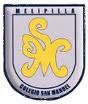 		Subject: English		Teacher: Marenka Pizarro A.		Grade:4° BÁSICOENGLISH WORK INSTRUCTIONS N° 4NAME: ______________________________________________LET´S LEARN ENGLISH!!a.- Where are you from?: ¿ de dónde eres?b.- Who speaks….?: ¿Quién habla…?c.- Who lives…?: ¿Quién vive..?d.- I am from…. : yo soy de…e.- He´s from…: él es de ….g.- She´s from… ella es de…h.- He speaks…: él habla…i.- She speaks…: ella habla…Importante: Cuando nos preguntan “where are you from?, respondemos: “I am from…” (yo soy de…)ACTIVITIESa.-Escribir las nacionalidades en inglés de los siguientes países :           Mexico, Spain, Chile, Italy, France, United States, China, Ireland Englandb.- Página n° 15, actividad n° 2: observan las banderas y responden de donde son. (activity book)c.- Página n° 16, actividad n° 4: leen lo que dicen los niños y responden con los nombres (activity book)d.- Mira los mapas y complete las oraciones con las palabras dadas y agregando en ocasiones: “from” o “speaks” cuando corresponda.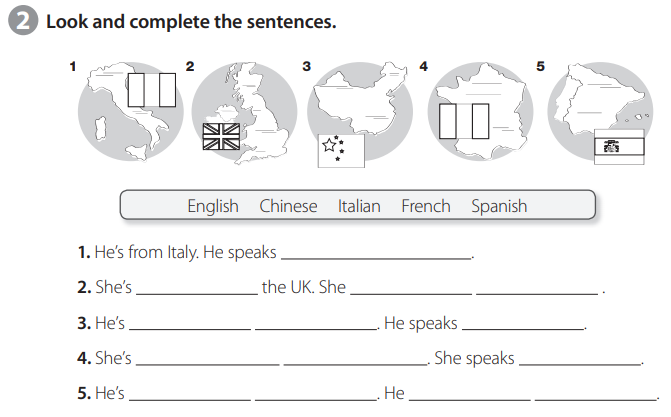 OBJETIVOS DE APRENDIZAJE:Aprender países ynacionalidades en inglésResponder preguntas de alta frecuencia “where are you from”HABILIDADES / DESTREZAS:Expresión escritaConocimientoInstrucciones generales: 1.- Enviar las actividades al correo 2020ingles2020@gmail.com2.- Plazo: hasta el 29 de mayo